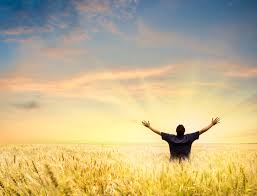 

Stichting Honour 2 LifeJaarverslag 2017 INHOUD-1-Beschrijvend jaarverslag 2017 van Stichting Honour 2 LifeHet bestuur van de Stichting bestond in 2017 uit het volgende lid:
Astrid Holtslag, secretaris en penningmeester, ad interim voorzitter.Helaas is onze voorzitter, Jelle Schakel niet meer onder ons, waardoor ik, secretaris en penningmeester, de stichting alleen moest voortzetten.

De eerste werkzaamheid was het zoeken van een nieuw bestuurslid, wat in 2017 helaas nog steeds niet gelukt is. Gelukkig kon de stichting wel doorgaan met mooie projecten, met name in Malawi. Maar ook de levenskosten van twee kinderen in Afrika, via Compassion, konden we in 2017 doorzetten.
Dit jaar zijn de projecten in Burkina Faso stopgezet. De leiding van de NMNP bleek niet voldoende kennis in huis te hebben om op een verantwoorde manier door te gaan met het ontwikkelen van de Jardin d’Eden.
 
Honour 2 Life is dit jaar vooral aktief geworden in het dorp en de omgeving van Enyezini in het noorden van Malawi.  De stichting maakt, samen met de lokale bevolking, projecten waar met als doel duurzame zelfredzaamheid van de betrokkenen.Zo zijn in 2017 gerealiseerd:* 6 vrouwen hebben bonenzaad ontvangen voor hun tuinen* 13 meisjes hebben voor de middelbare school schoolgeld, uniformen, schoenen,
   schooltassen en -boeken en voedsel gekregen* 2 studenten konden naar college* 48 geiten zijn uitgedeeld* 140 microkredieten zijn verstrekt* 75 zaadprojecten zijn begonnen
De zoektocht naar liefst twee bestuursleden gaat in 2018 onverminderd voort.De Kiel, 3 maart 2018Astrid Holtslag, voorzitter ad interim












-2-


WERKZAAMHEDEN De in dit rapport opgenomen Jaarrekening over het boekjaar 2017 van de Stichting Honour 2 Life is samengesteld op basis van bankgegevens en de door het bestuur van de stichting verstrekte informatie. De werkzaamheden bestonden, overeenkomstig in Nederland algemeen aanvaarde richtlijnen, in hoofdzaak uit het verzamelen, verwerken, rubriceren en samenvatten van financiële gegevens. De Kiel, 3 maart 2018Astrid HoltslagPenningmeester Stichting Honour 2 Life -3-BALANS-4--5--6-ALGEMENE TOELICHTING BestuurHet Stichtingsbestuur is niet gewijzigd. WAARDERINGSGRONDSLAGEN AlgemeenVoor zover niet anders is vermeld, zijn de activa en passiva opgenomen tegen nominale waardeEffectenDe effecten worden gewaardeerd tegen beurswaarde ultimo boekjaarLiquide middelen De liquide middelen worden gewaardeerd tegen de nominale waarde ultimo boekjaar.KasstelselOntvangen en betaalde renten vallen in het jaar waarin deze worden bij- of afgeschrevenToegezegde donatiesDeze passiva worden gewaardeerd tegen met partijen afgesproken en aangegane verplichtingen GRONDSLAGEN VOOR RESULTAATBEPALINGResultaatAls resultaat is verantwoord de opbrengsten van de in het boekjaar gerealiseerde transacties verminderd met de gemaakte kosten alsmede de waardeverandering van de effecten op basis van de beurskoersen van de effecten. -7-BlzVerslag van de Voorzitter2Werkzaamheden3Balans4Baten en lasten5Toelichting op de balans en gesteunde doelen6Algemene toelichting 7VLOTTENDE ACTIVA2017          2016          2016Effecten616.691 588.918  Liquide middelen189.334 167.493  806.025 756.441   ================ ================P A S S I V A(waar komt het vandaan)(waar komt het vandaan)EIGEN VERMOGENReserves806.025 756.411  VREEMD VERMOGENKortlopende schulden00  806.025 756.411   ================ ================BATEN EN LASTEN 201720172016OPBRENGSTENNetto dividend + couponrente    5.843 5.275Rente banktegoeden777 2.090Koersresultaat effecten47.860 10.62054.48017.985KostenGiften aan doelen21.719 9.861Eerder toegezegdKosten vermogen6.7606.434Afname crediteurenStichting-/bestuurskosten39226829.87116.563Resultaat24.6091.422TOELICHTING OP DE BALANSVLOTTENDE ACTIVA31 december 201731 december 2016EffectenEffecten ABN AMRO Bank                                 616.691                    588.918================  ================Liquide middelenABN AMRO Bank ....00460.516 114.079  ABN AMRO Bank …. 430128.818 53.413  ================ ================PASSIVAEigen vermogenReserves:stand per 1 januari588.918   513.448  Bij: resultaat boekjaar        47.860   10.620  Bij: stortingen2.890   75.000  Af: onttrekkingen22.877   10.245  Stand per 31 december616.691   588.918  ================  ================Vreemd vermogen                                0                                0================================Kortlopende schuldenCrediteuren00================================Gesteunde doelen in 2017Gesteunde doelen in 2017FFFond. MNMPFond. MNMP2.2892.2892.289Compassion836836836H2L Malawi18.38418.38418.384Noodhulp210210210